الجـمهــوريـــة الجـــزائريـــة الـــديمـقراطيــة الشــعبيـــةREPUBLIQUE ALGERIENNE DEMOCRATIQUE ET POPULAIRESTATEMENT BY THE DELEGATION OF ALGERIA42th SESSION OF THE WORKING GROUP ON UNIVERSIAL PERIODIC REVIEWCONSIDERATION OF THE NATIONAL REPORT OF ArgentinaGENEVA, 23 January 2023Mr. President,Algeria warmly welcomes the distinguished delegation of Argentina to the 42st session of the UPR. We thank the delegation for the comprehensive presentation of their country report. Algeria commends the Argentina’s efforts to reduce poverty and achieve the Sustainable Development Goals (SDG), including in the area of housing and access to basic services, access to health, expansion of existing cash transfer programs, and development of social integration policies. We encourage Argentina to intensify efforts in favour of vulnerable social groups.Algeria recommends: Continue its efforts to promote sustainable economic and social development to raise people’s living standard ;Continue its efforts to combat discrimination, xenophobia and racism, especially the discriminatory practices against people of African descent and migrants Continue enacting laws and strengthen policies aimed at providing persons with disabilities with protection and enhancing their roles in the societyWe wish Argentina every success in its endeavours in the promotion and protection of human rights.I thank you, Mr. President Speaking time: 01 minute and 10 secondsMISSION PERMANENTE D’ALGERIEAUPRES DE L’OFFICE DES NATIONS UNIESA GENEVE ET DES ORGANISATIONSINTERNATIONALES EN SUISSEالبعثة الدائمة للجزائرلدى مكتب الأمم المتحدة بجنيفوالمنظمات الدولية بسويسرا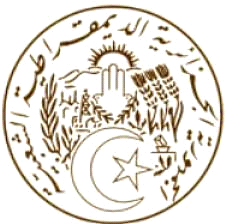 